SDC Vol 2 No 160 Fol 97-100 Grant to Henry Coryear 18-11-1835
L.S.			Newfoundland							No. 160H. PRESCOTT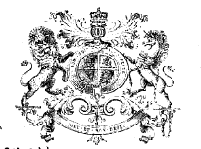 George the Fifth, WILLIAM the Fourth by the Grace of GOD, of the Sgd.				United Kingdom of Great Britain and Ireland and of the British Dominions beyondthe Seas, King, Defender of the Faith,Emperor of IndiaTo all to whom these presents shall come GreetingKNOW Ye that We, of Our Special Grace, Certain Knowledge and MereMotion, have given and granted, and by these presents do, for Us, Our Heirs and Successors, Give and Grant unto Henry Coryear of Cape Broyle in the Island of Newfoundland, PlanterCost of Land $Fee for Grant $		_______		$____		_______
In Our Island of Newfoundland 				his Heirs and Assigns, All that piece and parcel of Land situate and being at River Head of Cape Broyle aforesaid bounded on the North by a Garden on the East by a sea or harbour of Cape Broyle and on the South and West by ungranted land- - - - - - - - - - - - - - - - - - - - - - - - - - - - - - - - - - - - - - - - - - - - - - ALSO all that otherpiece and parcel of land likewise situate at Cape Broyle aforesaid bounded on the North by ungranted land on the East partly by uncultivated land partly by John Walsh’s and Walter Shelley’s land on the South by abutted and bounded as follows, that is to say, by a line commencing at a pointSouth Pond and the river running thereinto and on the West by a waste marsh ALSO all that other piece and parcel of land likewise situate at Cape Broyle aforesaid and lying between “Fairy Pond” and “North Pond” bounded on the East by the Beach and on the West and North West by a laneALSO all that other piece and parcel of Land likewise situate at Cape Broyle aforesaid lying South of Fletcher’s Hill bounded thereby on the North and on the East by Dougherty’s Meadow on the South by the new line of road from Bay Bulls to Renewse [sic] and on the West by ungranted Land ALSO all that other that piece and parcel of land likewise situate at Cape Broyle afore-said and lying on the North bank of the Spout River and bounded on the North partly by James Haley’s [sic] land and partly by waste land on the East by the aforesaid river and on the South and West by ungranted land ALSO all that other piece and parcel of land likewise situate on the North side of the afore-said River bounded on the North East by a garden on the South East by a road and on the South West and North West by ungranted land and being of the dimen-sions specified in the diagram delineated on the other side hereof and num-bered respectively 1-2-3-4-5 and 6 and containing in the whole Thirteen acres two roods and one perch with the appurtenances except and reserved neverthelessAnd being of the dimensions in the diagram delineated on the other side hereof, and containingwith the appurtenances, except and reserved , nevertheless, out of this present Grant to Us, Our Heirs and Suc-cessors, all Gold and Silver and all Coals and other Mines and Minerals, in or under the said Piece or Parcel of Land, or either of them. To have and to hold (except as before excepted) unto the said									Henry Coryearhis Heirs and Assigns for ever ^he the said Henry Coryear – his heirs and assignspaying unto Us, as price and consideration of the said Land the sum of one pound eight shillings Dollars Sterling money	Cents  at the time of the ensealing and delivery hereof.Provided alsoand this present Grant is upon condition that the said Lands shall be holdenupon under and subject to such regulations as may at any time hereafter be madeby Law for the improvement and cultivation of Lands within our said island ofNewfoundland and subject to all regulations as may at any time hereafter bemade by Law for making Roads Sewers Drains Canals Bridges or other PublicWorks or Improvements within our said Island of Newfoundland or any partthereof and for subjecting any Lands therein situate or the owners or occupiers ofsuch Lands to rates and assessments or other duties or services for the purposesaforesaid or for any of them. And that the said Henry Coryear His Heirs and Assigns shall, at all times, peaceably quit and deliver up possession to Us, our Heirs and Successors, of all such parts of the Lands aforesaid as may be required for the purposes aforesaid, or any of them,upon receiving such compensation (if any) as by any Law now in force or hereafter to be made in that respect maybe provided.	And it is further provided that in case the said	Heirs and Assign shall make default in the performance of any of the provisions or conditions hereincontained, then this Gran shall be null and void, and the Land hereby granted shall revert to Us, Our Heirs andSuccessorsGiven under the Great Seal of our aforesaid Island of Newfoundlandat St. John’s, in Our said Island, this eighteenth day of November  in the Year of our Lord One Thousand eight Nine Hundred and Thirty Five and in the Sixth Year of our Reign.		Witness our trusty and well beloved Henry Prescott Esquire,Companion of the Most Honourable Order of the Bath, Our Governor & Commander-in-Chief in and over Our said Island ofNewfoundland and its Dependencies, &c.By His Excellency’s Command,							Sgd.	J. Templeman								Colonial Acting SecretaryReceived, the day and year above written, from the within-named Grantee, the sum of One Pound Eight Shillings amount of the Consideration Money of the Land herein granted and of the fee for the Grant.$___________							Registered Volume No. 90	Folio 71							Sgd. J. Templeman
							Acting Secretary							Minister of Agriculture and Mines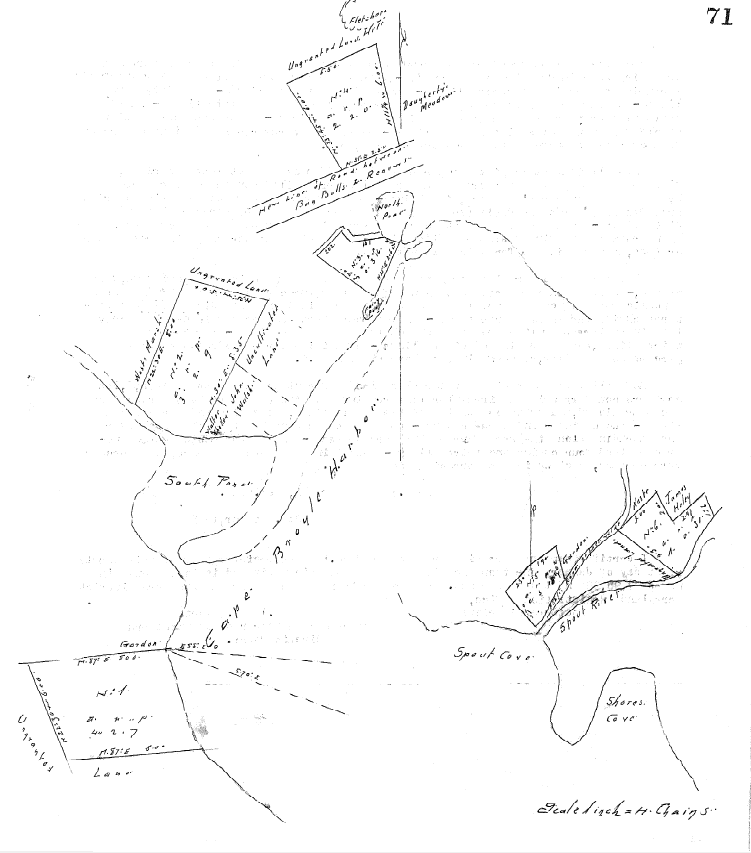 Henry Coryear of Cape Broyle, PlanterLot No. 160. All that piece or parcel of land situate and being at River Head from theNorth East corner of which Spout Cove bears South eighty five degrees East and “Sheep’sHead” South seventy degrees West abutted and bounded as follows, that is to say:- on the North by a garden and ungranted land eight chains - on the North East by Cape Broyle Harborsix chains - on the South by ungranted land eight chains, and on the South West also by ungranted land six chains – Containing four acres two roods and seven perches more or less as shown in the above diagram Number 1.	ALSO all that other piece or parcel of land situate at River Head before mentionedin Cape Broyle, bounded on the North East by ungranted land, five chains - on the South East partly by uncultivated land and partly by land in the possession of John Walsh and Walter Shelley, extending along the same eight chains and thirty five links more or less to SouthPond - on the South West by the main River four chains – and on the North West by a waste marsh eight chains - containing three acres two roods and nine perches more or less as shown in the above diagram N.2.	ALSO all that other piece or parcel of land situate and being between North Pondand Fairy Pond in Cape Broyle aforesaid - bounded on the North East by an irregular linemeasuring one chain and twelve links – one chain and ninety links – and sixty fivelinks – on the South East by Cape Broyle Harbor, two chains and ninety links – on theSouth West by ungranted land, three chains and eighty links -  and on the South West by a foot path two chains and two links -  containing three roods and sixteen perchesmore or less as shown in the foregoing Diagram, No.3.	ALSO all that other piece or parcel of land adjacent to that last described, situate and being between “North Pond” and “Fletcher’s Hill” bounded on the North eastby “Dougherty’s Meadow”, six chains - on the South East by the new line of road from Renews towards Bay Bulls ( to be kept one hundred feet wide) three chains and fifty links - on the South West by ungranted land six chains and on the North West also by ungranted land five chains and fifty links – containing two acres two roods more or less, as shown in the foregoing Diagram No.4.	ALSO all that piece or parcel of land situate and being at Spout Cove Cape Broyle - bounded on the North East by ungranted land, two chains - on the South East bya public road (to be kept not less than twenty feet wide) and extending along the samethree chains and twenty three links - on the South West and North West by high rockyland in an irregular line measuring two chains and seventy links – two chains and thirty links and one chain and ninety links – containing three roods and eighteen perches more or less, as shown in the above diagram No.5.	ALSO all that other piece or parcel of land adjacent to that last described, itsnorthern boundary being an irregular line running from “Spout River” to the road lastabove mentioned, measuring one chain and twenty six links, two chains and forty seven links – two chains – and three chains - bounded in the South East by the said riverand extending along the same four chains more or less - and on the South West by un-granted Land four chains and thirty – containing one acre and thirty one perches more or less, as shown in the foregoing Diagram No.6.					(Sgd.) 		John Noad Sur. Genl.	I certify that the foregoing Grant of Land No. 160 was registered by me this twenty eight day of January one thousand eight hundred and thirty six and is to be found inpages 97, 98, 99 and 100 of the 2nd. Volume of Registry of Deeds for the Southern DistrictFerryland (Registration Office,		Southern District)		(Sgd.)	A. Hogsett 					Clerk and Registrar of the Southern						Circuit Court.Editorial Note: Much of the text in these grants is boiler plate with the particulars of the piece of land being handwritten in the appropriate places. To distinguish between the boiler plate and the specific details of the transaction, the latter are shown in italics.